 (Form No: FR-; Revizyon Tarihi: ; Revizyon No: )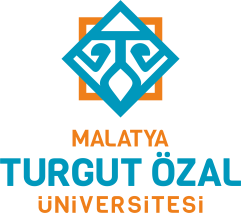 ÖDÜNÇ VERMEDoküman NoİA-112ÖDÜNÇ VERMEİlk Yayın Tarihi01.04..2019ÖDÜNÇ VERMERevizyon TarihiÖDÜNÇ VERMERevizyon NoÖDÜNÇ VERMESayfa1/1HazırlayanOnaylayanSistem Onayı